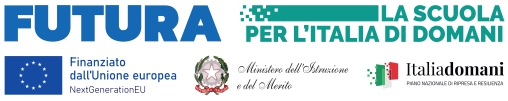 Legnano, ______________							  Firma										       _____________________________ALLEGATO C: GRIGLIA DI VALUTAZIONE DEI TITOLI PER TUTOR ALLEGATO C: GRIGLIA DI VALUTAZIONE DEI TITOLI PER TUTOR ALLEGATO C: GRIGLIA DI VALUTAZIONE DEI TITOLI PER TUTOR ALLEGATO C: GRIGLIA DI VALUTAZIONE DEI TITOLI PER TUTOR ALLEGATO C: GRIGLIA DI VALUTAZIONE DEI TITOLI PER TUTOR ALLEGATO C: GRIGLIA DI VALUTAZIONE DEI TITOLI PER TUTOR Criteri di ammissione: essere in possesso dei requisiti di cui all’articolo 8 per il ruolo per cui si presenta domandain aggiunta, per le sole istanze per collaborazione plurima, essere docente in servizio per tutto il periodo dell’incaricoCriteri di ammissione: essere in possesso dei requisiti di cui all’articolo 8 per il ruolo per cui si presenta domandain aggiunta, per le sole istanze per collaborazione plurima, essere docente in servizio per tutto il periodo dell’incaricoCriteri di ammissione: essere in possesso dei requisiti di cui all’articolo 8 per il ruolo per cui si presenta domandain aggiunta, per le sole istanze per collaborazione plurima, essere docente in servizio per tutto il periodo dell’incaricoCriteri di ammissione: essere in possesso dei requisiti di cui all’articolo 8 per il ruolo per cui si presenta domandain aggiunta, per le sole istanze per collaborazione plurima, essere docente in servizio per tutto il periodo dell’incaricoCriteri di ammissione: essere in possesso dei requisiti di cui all’articolo 8 per il ruolo per cui si presenta domandain aggiunta, per le sole istanze per collaborazione plurima, essere docente in servizio per tutto il periodo dell’incaricoCriteri di ammissione: essere in possesso dei requisiti di cui all’articolo 8 per il ruolo per cui si presenta domandain aggiunta, per le sole istanze per collaborazione plurima, essere docente in servizio per tutto il periodo dell’incarico  L' ISTRUZIONE, LA FORMAZIONENELLO SPECIFICO SETTORE IN CUI SI CONCORRE  L' ISTRUZIONE, LA FORMAZIONENELLO SPECIFICO SETTORE IN CUI SI CONCORRE  L' ISTRUZIONE, LA FORMAZIONENELLO SPECIFICO SETTORE IN CUI SI CONCORREn. riferimento del curriculumda compilare    a cura del candidatoda compilare a cura della commissioneA1. LAUREA (vecchio ordinamento o magistrale)PUNTIA1. LAUREA (vecchio ordinamento o magistrale)Verrà valutata una sola laurea15A2. LAUREA (triennale in alternativa al punto A1)Verrà valutata una sola laurea10A3. DIPLOMA SCUOLA SECONDARIA (in alternativa al punto A1 e A2)Verrà valutato un solo titolo5LE CERTIFICAZIONI OTTENUTE  LE CERTIFICAZIONI OTTENUTE  LE CERTIFICAZIONI OTTENUTE  B1. COMPETENZE I.C.T. CERTIFICATE riconosciute dal MIURMax 15 puntiLE ESPERIENZENELLO SPECIFICO SETTORE IN CUI SI CONCORRELE ESPERIENZENELLO SPECIFICO SETTORE IN CUI SI CONCORRELE ESPERIENZENELLO SPECIFICO SETTORE IN CUI SI CONCORREC1. ESPERIENZE DI TUTOR D’AULA/DIDATTICO (min. 20 ore) NEI PROGETTI FINANZIATI DAL FONDO SOCIALE EUROPEO (PON – POR- PNRR ETC.)Max 103 punti cad.C2. ESPERIENZE DI FACILITATORE (min. 20 ore) NEI PROGETTI FINANZIATI DAL FONDO SOCIALE EUROPEO (PON – POR- PNRR ETC.)Max 102 punti cad.C3. ESPERIENZE DI TUTOR COORDINATORE (min. 20 ore) NEI PROGETTI FINANZIATI DAL FONDO SOCIALE EUROPEO (PON – POR- PNRR ETC.)) Max 102 punti cad.C4. CONOSCENZE SPECIFICHE DELL' ARGOMENTO DELLA FORMAZIONE (documentate attraverso pubblicazioni o corsi seguiti (min 12 ore) per i quali è stato rilasciato un attestato)Max. 52 punti cad.TOTALE MAX                                                                   100TOTALE MAX                                                                   100TOTALE MAX                                                                   100